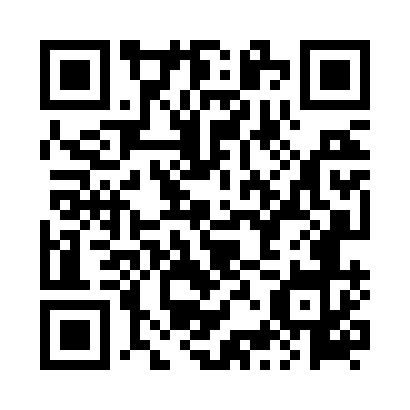 Prayer times for Wieniawka, PolandWed 1 May 2024 - Fri 31 May 2024High Latitude Method: Angle Based RulePrayer Calculation Method: Muslim World LeagueAsar Calculation Method: HanafiPrayer times provided by https://www.salahtimes.comDateDayFajrSunriseDhuhrAsrMaghribIsha1Wed2:324:5712:215:277:4610:012Thu2:284:5512:215:287:4710:043Fri2:254:5312:215:297:4910:074Sat2:214:5212:215:307:5110:105Sun2:184:5012:215:317:5210:136Mon2:144:4812:215:327:5410:167Tue2:114:4612:205:337:5510:198Wed2:074:4512:205:347:5710:229Thu2:064:4312:205:357:5810:2510Fri2:054:4212:205:368:0010:2811Sat2:044:4012:205:378:0110:2812Sun2:044:3812:205:388:0310:2913Mon2:034:3712:205:398:0410:3014Tue2:034:3512:205:408:0610:3015Wed2:024:3412:205:408:0710:3116Thu2:014:3312:205:418:0910:3217Fri2:014:3112:205:428:1010:3218Sat2:004:3012:205:438:1210:3319Sun2:004:2912:205:448:1310:3320Mon1:594:2712:215:458:1410:3421Tue1:594:2612:215:458:1610:3522Wed1:594:2512:215:468:1710:3523Thu1:584:2412:215:478:1810:3624Fri1:584:2312:215:488:2010:3625Sat1:574:2212:215:488:2110:3726Sun1:574:2112:215:498:2210:3827Mon1:574:2012:215:508:2310:3828Tue1:564:1912:215:518:2410:3929Wed1:564:1812:215:518:2610:3930Thu1:564:1712:225:528:2710:4031Fri1:564:1612:225:538:2810:41